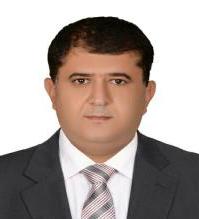 Wasim E-Mail: Wasim.381610@2freemail.com II. Education Background1.B.SC (1999) Bachelor Degree of pharmacy Applied Science University Amman, Jordan 2.cource education of medical coder from transformed medical coder/uaeWork ExperienceAl Madar Medical Center Pharmacy Alain, UAE From 2012 till dateJob Responsibilities:Examine the claims and verify insurance eligibility.Responsible for detecting any coding errors or performing any modifications needed.Responsibilities include assisting patients in obtaining and understanding medical benefits.Communication with other medical staff members and health insurance providers often occur.Reviewing patient records using medical coding proceduresRecord any medical charges and other payments or adjustments.Almazroui Medical & Chemical Company, AlainUAE from June 2005 till 2012Job ResponsibilitiesMEDICAL REPRESENTAIVE IN RAM PHARMACUTICALOrganizing appointments and meetings with community and hospital-based healthcare staffIdentifying and establishing new productDemonstrating or presenting products to healthcare staff including doctors, nurses and pharmacistsUndertaking relevant researchGulf Drug Establishment, UAEFrom June 2003, till June 2005Job ResponsibilitiesMEDICAL REPRESENTATIVE IN REYAD PHARMACEUTICALResponsible for marketing medical products and services to hospitals.Identifying and establishing new business.Organizing appointments and meetings with community and hospital-based healthcare staff.Attending and organizing trade exhibitions, conferences and meetings.PHARMALINES – MIDDLE EAST, UAEFrom FEB 2001 TILL JUNE 2003.Job ResponsibilitiesDemonstrating or presenting products to healthcare staff including doctors, nurses and pharmacistsProvide product information and deliver product samplesWork with sales team to develop strategies and implement brand strategies to to ensure a consistent marketing messageMonitor and analyze data and market conditions to identify competitive advantagePHARMACY – ALAINTraining in Kareem pharmacy, Alain, 2000 to 2001.Training in Al Shaeb  Pharmacy, AlainIV. Training CoursesAttended Training Professional Selling Skills Jordan 7th July 2001 – 14th July .2001Attended the Training Program on Asthma Management Standards and Updates on October-2012 Dr.Khaled Aljaberi-AlainAttendance of Respiratory symptoms on 20/11/2013 by Ambulatory Healthcare Services Mr.mohamed Hawas(achief executive officer)-AlainAttendance of Minimizing Antibiotic Resistance on wenesday-april-23-2014 Dr.Mohamad Kamal Moustafa.-AlainV.INTERESTComputer(Microsoft word, excel)Travelling, sportsLanguages:Arabic (Mother tongue)English good command in both Written and Speaking.Reference:References will be furnished upon request.I. Personal InformationNationalityNationality:PalestinianSexSex:MalePlace of BirthPlace of Birth:Abu DhabiMarital StatusMarital Status:MarriedVisa StatusVisa Status:Residence VisaDriving LicenseDriving License:UAE Valid Driving License since 2000.